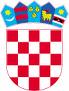 REPUBLIKA HRVATSKAKARLOVAČKA ŽUPANIJAOPĆINA KRNJAK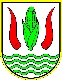 Povjerenstvo za provedbu OglasaKLASA: 112-01/20-01/19                                                    URBROJ: 2133/10-02-20-5                                                       Krnjak, 9. travnja 2020.                                                                                                                                               Na temelju članka 20. Zakona o službenicima i namještenicima u lokalnoj i područnoj (regionalnoj) samoupravi („Narodne novine“, broj 86/08., 61/11., 4/18., 112/19.), Povjerenstvo za provedbu oglasa upućujePOZIV ZA TESTIRANJE KANDIDATAkoji ispunjavaju formalne uvjete iz oglasa za prijam u službu na određeno vrijeme na radno mjesto stručnog suradnika - koordinatora energetskog info ureda u Jedinstvenom upravnom odjelu Općine Krnjak, objavljenog kod Hrvatskog zavoda za zapošljavanje – Područni ured Karlovac, dana 18. ožujka 2020. godineTestiranje kandidata za provjeru znanja i sposobnosti održat će se u petak 17. travnja 2020. godine u 9,00 sati u Općinskoj vijećnici Općine Krnjak, Krnjak 5, 47 242 Krnjak, I. kat zgrade.Testiranje se provodi nakon provedenog oglasa i utvrđene liste kandidata prijavljenih na oglas.Prethodnoj provjeri znanja i sposobnosti mogu pristupiti samo kandidati koji ispunjavaju formalne uvjete oglasa.Pravni i drugi izvori za pripremanje kandidata za pisano testiranje kao i ostale informacije i upute važne za pristupanje pisanom testiranju i provedbu istoga objavljeni su i dostupni na web stranici Općine Krnjak www.krnjak.hr, te oglasnoj ploči Općine Krnjak – dokument od 19. ožujka 2020. godine - Opis poslova radnog mjesta, podaci o plaći i upute kandidatima prijavljenim na Oglas.Kandidati koji na pisanom testiranju ostvare najmanje 50% bodova iz područja testiranja bit će pozvani na intervju. Poziv sa obavijesti o vremenu i mjestu održavanja intervjua bit će objavljen na web stranici Općine Krnjak www.krnjak.hr i oglasnoj ploči Općine Krnjak.Ako kandidat ne pristupi testiranju ili intervjuu, bez obzira na razloge, smatra se da je povukao prijavu na Oglas.Ovaj poziv objavit će se na web stranici Općine Krnjak www.krnjak.hr i na oglasnoj ploči Općine Krnjak.Povjerenstvo za provedbu oglasa